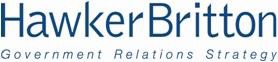 Federal Labor’s Special Platform Conference 2021On Sunday, February 28th 2021, the Australian Labor Party released the final draft of its National Platform ahead of the Special Platform Conference to be held online between March 30th and 31st 2021.The 2021 Platform is the culmination of two years of consultation and research.The document outlines the policy framework which will be the foundation for the policy commitments made by Federal Labor at the upcoming election. It represents the views of the National Policy Forum, rank and file members, affiliates and the parliamentary wing of the Party.The Platform contains seven chapters which each outline the Party’s policy agendas in specific areas:Building Australia’s prosperityDeveloping our peopleClimate Change, energy and the environmentA strong and healthy societyAn equal and inclusive nationStrengthening Australian democracyAustralia’s place in the worldEach chapter provides an overview of key issues and the direction Labor will take in responding to the identified policy areas.The National Platform will be discussed, debated and agreed upon by 400 elected delegates from across Australia over the two-day online conference.The agenda for the Special Platform Conference can be viewed here.It is important to note the distinction between the Platform document and full catalogue of policy commitments Federal Labor will announce prior to the upcoming election. Individual policy commitments can be expected to be consistent with the values and objectives outlined in the Platform document.The Federal Election can be expected to be called by the Government anytime from August 2021.The full final draft of Federal Labor’s 2021 platform is available here.For more information, please contact your Hawker Britton consultant Simon Banks on +61 419 638 587. Further Hawker Britton Occasional Papers on the activities of the Federal Opposition are available here.